危険性又は有害性の特定標準モデル元請確認欄作 業 名玉掛作業使用設備・機械施工会社名使用工具・機器工　法　等安全設備・保護具・保護帽・安全帯・保護手袋・安全靴工　事　名使用資材作業期間令和　　年　　月　　日 ～ 令和　　年　　月　　日作業に必要な資格と配置予定者・玉掛技能講習修了者：担当職長名作業に必要な資格と配置予定者・玉掛技能講習修了者：作成年月日令和　　年　　月　　日作成施工会社・関係者周知記録（サイン）令和　　年　　月　　日改訂年月日令和　　年　　月　　日改訂施工会社・関係者周知記録（サイン）令和　　年　　月　　日作成責任者打合せ事項確認事項等評価危険有害要因の評価基準危険度６抜本的な対応が必要５５即座に対策が必要４４何らかの対策が必要３３現時点で対策の必要なし２２極めて小さい（受け入れ可能）１安全対策の評価効　果実現性効　果実現性大中小安全対策の評価効　果実現性効　果実現性大中小安全対策の評価効　果実現性効　果実現性３２１安全対策の評価困　難３６５４安全対策の評価努力すれば可能２５４３安全対策の評価可　能１４３２評価危険有害要因の評価基準危険度６極めて大きい（受け入れ不可能）５５かなり大きい（受け入れ不可能）４４中程度（受け入れ可能）３３小さい(許容範囲内)２２極めて小さい（受け入れ可能）１危険の見積り重大性可能性重大性可能性極めて重大(死亡・障害)重　大大けが(休業４日以上)軽微打撲・切傷(休業３日以下)危険の見積り重大性可能性重大性可能性極めて重大(死亡・障害)重　大大けが(休業４日以上)軽微打撲・切傷(休業３日以下)危険の見積り重大性可能性重大性可能性３２１危険の見積り発生の確率は高い（半年に１回程度）３６５４危険の見積り時々発生する（２～３年に１回程度）２５４３危険の見積り発生の確率は低い（５年以上に１回程度）１４３２作業工程作業の順序危険性又は有害性の特定危険の見積り危険の見積り危険の見積り危険の見積りリスク低減措置危険性又は有害性に接する人安全対策の評価安全対策の評価安全対策の評価安全対策の評価備　　　考作業工程作業の順序危険性又は有害性の特定可能性重大性評　価危険度リスク低減措置危険性又は有害性に接する人実効性効　果評　価危険度備　　　考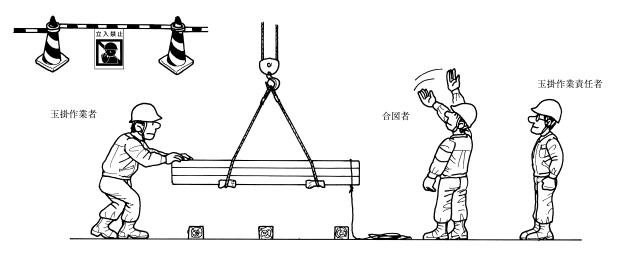 １　玉掛用具の未整備・作業開始前に、玉掛用具を点検する（シャックル、クランプ、ワイヤロープ等）玉掛作業責任者１　玉掛用具の未整備・不備、不良品は廃棄処分にする玉掛作業責任者２　玉掛方法の不適切・作業開始前に、つり荷に合った玉掛方法を決定し、適切な玉掛用具を選定する(長さ、形状、重量等)玉掛作業責任者３　作業区域に立入る・作業開始前に、作業半径外の安全な場所に退避する玉掛者３　作業区域に立入る・退避を確認して作業を始める玉掛者３　作業区域に立入る・同僚への笛、マイクでの注意玉掛者４　つり荷が振れて激突する・真上にフックを誘導する玉掛者４　つり荷が振れて激突する・地切り後一旦停止しつり荷の安定を確認する玉掛者４　つり荷が振れて激突する・不安定な場所はやり直す玉掛者４　つり荷が振れて激突する・介錯ロープを使用する玉掛者５　つり荷の落下・つり荷は堅固に固定し、つり荷に合った玉掛用具を使用する（はかま、ワイヤモッコ等）玉掛者５　つり荷の落下・重量にあった規格のものを使用する玉掛者６　つり荷の荷崩れ・つり荷は安全な場所におろし、まくら・歯止め等で荷が安定する措置をする玉掛者７　作業中、作業場所に玉掛関係者以外が立入る・作業場所は、立入禁止措置をする玉掛作業責任者